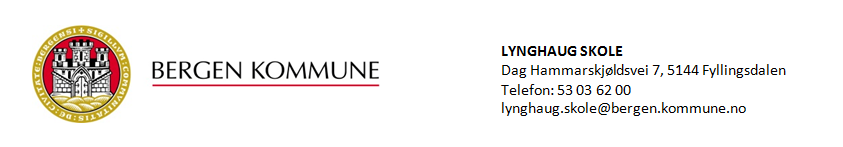 Referat fra møte i SU og SMU for Lynghaug skole torsdag 27. april 2023Til stede: 		Marte Bell			(Olweus-instruktør)Trym Roth			(lærerrepresentant)			Reidun Lønning		(representant for andre ansatte)			Ragnhild Olsen,		(foreldrerepresentant og leder FAU)Therese Røst			(foreldrerepresentant og nestleder FAU)				Alexander Berge		(elevrepresentant)		Ivar Eiken			(sekretær)			Ikke til stede:		Jørgen Kjelstrup Solberg	(politisk representant, Høyre)			Markus Mjelde Jensen	(elevrepresentant)Status Olweus-arbeidetMarte redegjorde for hvordan Olweus-programmet kommer til uttrykk på ulike områder og nivåer i skolehverdagen.Gode tilbakemeldinger fra elevrepresentantene på at det er mange aktiviteter og tilbud i storefri for alle trinn, og at inspeksjonsordningen vår fungerer godt.Oppsummering fra fellesarrangement FAU / elevråd / skoleEnighet om at Helsesista var stor suksess og at vi som skole bør fortsette å satse på dette årlige arrangementet.Oppsummering fra KvalitetsoppfølgingsmøtetSærdeles positivt at elevrådet melder om lite mobbing, stor trivsel, gode effekter av dysleksisatsingen vår og mange gode aktiviteter i friminuttene.Elevrådet etterspør mer elevmedvirkning. Da passer det fint at vi skal satse på elevmedvirkning de neste to årene.KommunikasjonsløsningUtfordrende for FAU å få tilgang på kontaktinformasjon til foresatte når skolen ikke kan levere ut denne informasjonen uten samtykke. Skolen har forsøkt å få samtykke fra foresatte, men det har vist seg svært vanskelig å få foresatte til å logge seg på Vigilo for å gi samtykke.Skolen ser på muligheter for andre og bedre løsninger for neste skoleår.Mobilbruk på skolenEnighet om at skolens planer for låsbare mobilhotell er et godt tiltak.Referent:	Ivar Eiken